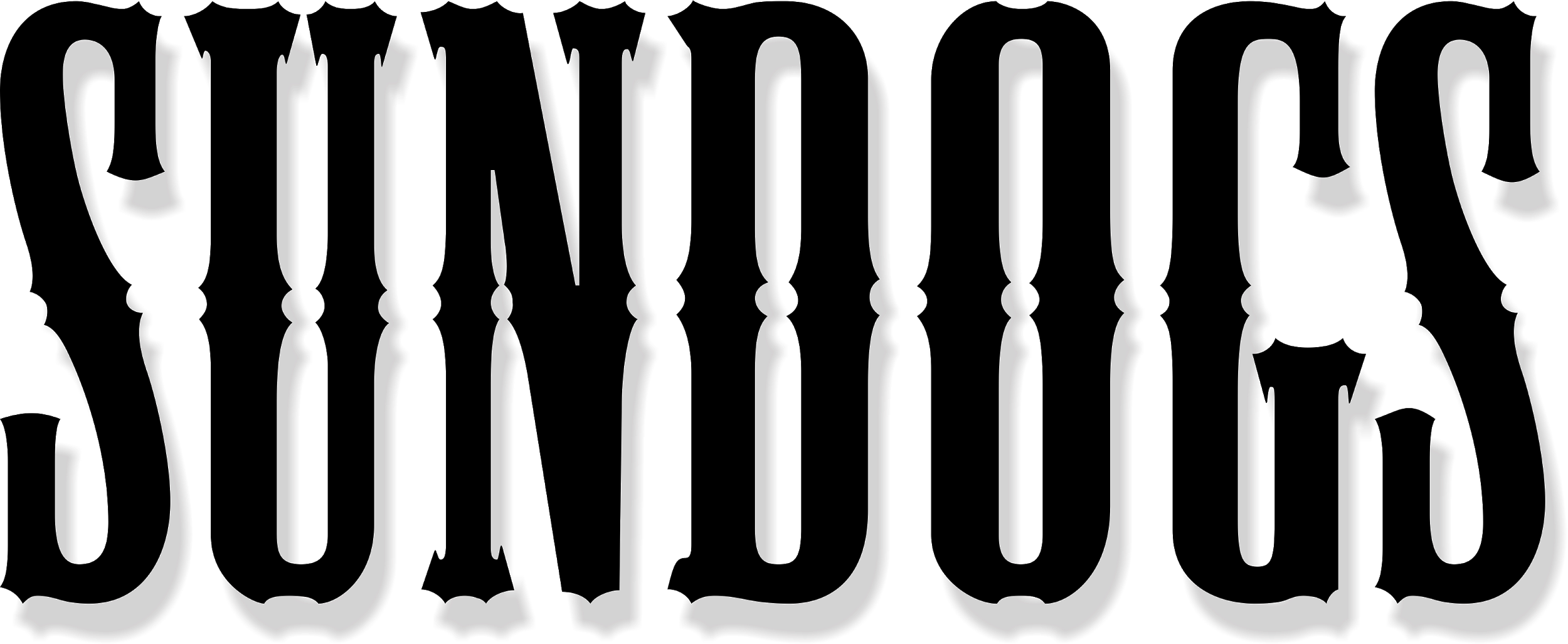 CURRÍCULOJanela 77 - Fortaleza/CE - 30/05/2015Encontro Municipal de Juventude - Sobral/CE - 16/07/2015Encontro Estadual de Juventude - Fortaleza/CE - 07/11/2016Domingo no Parque -  Sobral/CE - 20/09/2015 | 15/11/2015 | 31/01/2016 | 26/06/2016			
Festival Praça das Artes - Guaraciaba do Norte/CE - 13/03/2016				
Armazém do Som - Mostra de bandas SESC - Sobral/CE - 19/05/2016						
Ato contra o golpe -  Cultura Pela Democracia Sobral/CE - 31/05/2016					
Grito Rock Sobral - Sobral/CE 2014 | 2015 | 22/04/2016	III Rota Universitária - Sobral/CE - 03/12/2015							
Fams - Feira de Anime e Mangá de Sobral - Sobral/CE - 21/04/2016 | 03/06/2017		
Festival das Juventudes da Serra da Meruoca	- Meruoca/CE - 28/06/2016		
Show das Diversidades - Sobral/CE - 16/07/2016Rustic Irish Pub - Sobral/CE - 25/06/2016 | 02/07/2016 | 15/07/2016 | 30/07/2016 | 12/08/2016 | 16/09/2016Sobral Cidade das Artes - Sobral/CE - 24/09/2016Perifeéricos - Mostra de Artes das Periferias - Fortaleza/CE - 03/12/2016Sobral Cidade das Artes - Sobral/CE - 09/12/2016Sundogs Vai À Escola - Sobral/CE - 20 e 21/12/2016Encontros Musicais - Fortaleza/CE - 06/01/2017Maloca Dragão - Fortaleza/CE - 29/04/2017Festival Ponto.CE - Sobral/CE - 19/05/2017The Joe’s Pub - Tributo ao Grunge - Sobral/CE - 17/06/2017Garage Sounds - Fortaleza/CE - 08/07/2017Festival Rock Vive - Fortaleza/CE - 15/07/2017Toca Good Garden - Fortaleza/CE - 15/07/2017Festival Ponto.Ce - Fortaleza/CE - 14/07/2017Sundogs Vai à Escola - Escola Maria Dorilene de Arruda Aragão - Sobral/CE - 15/09/2017Sundogs Vai à Escola - Escola Mons. José Aloísio Pinto - Sobral/CE - 29/09/2017Sobral Música na Rota - Sobral/CE - 14/11/2017Garage Sounds Locals Only - Fortaleza/CE - 06/01/2018Boozer’s Pub - Fortaleza/CE - 07/01/2018Se Liga Juventude - Sobral/CE - 15/03/2018The Joe’s Pub - Sobral/CE - 06/04/2018Garage Sounds Locals Only - Sobral/CE - 15/04/2018The Joe’s Pub- Sobral/CE - 09/05/2018Grito Rock Sobral 2018 - Sobral/CE - 25/05/2018Budweiser Basement - Festival Cabeçada - Fortaleza/CE - 01/072018Show Tributo Joe's 	- Sobral/CE - 12/10/20018Festival Resistência Underground  - Sobral/CE - 15/12/2018Tributo aos Clássicos do grunge POLLGREEN	- Sobral/CE -  09/03/2019Tributo aos Clássicos do grunge THE JOE'S PUB - Sobral/CE - 22/03/2019Tributo aos Clássicos do grunge POLLGREEN	- Sobral/CE - 10/05/2019Tributo aos Clássicos do grunge THE JOE'S PUB - Sobral/CE - 18/05/2019						